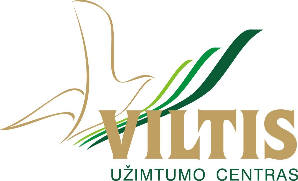 FIZINIS IR PSICHOLOGINIS  SMURTAS PRIEŠ PASLAUGŲ GAVĖJUS               PASLAUGŲ GAVĖJŲ PRIVATUMAS, ORUMAS IR NELIEČIAMYBĖ2020PasvalysFIZINIS IR PSICHOLOGINIS SMURTAS PRIEŠ PASLAUGŲ GAVĖJUSPASLAUGŲ GAVĖJŲ PRIVATUMAS, ORUMAS IR NELIEČIAMYBĖ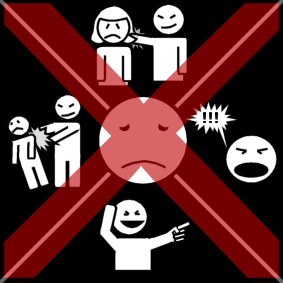 Patyčios 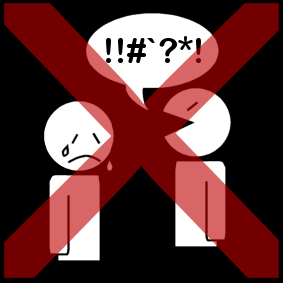 Psichologinis, emocinis smurtas - gąsdinimas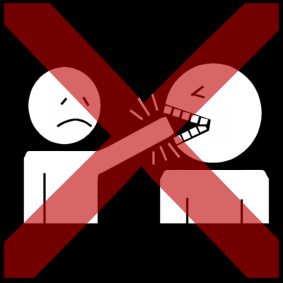 Fizinis smurtas - mušimas 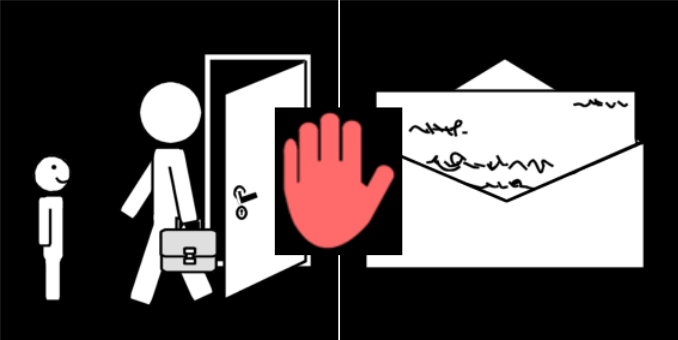 Finansinis piktnaudžiavimas – daiktų arba pinigų pasisavinimas 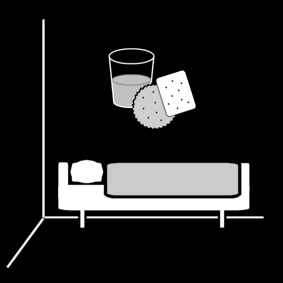 Nepriežiūra-kasdieninės pagalbos nesuteikimas 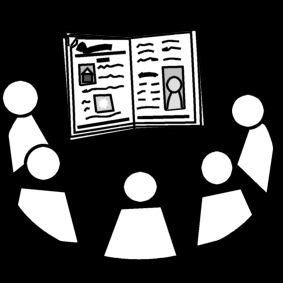 Veikla  smurto, patyčių rizikai mažinti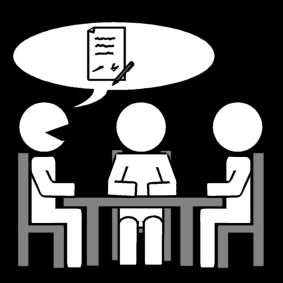 Gero elgesio taisyklių aptarimas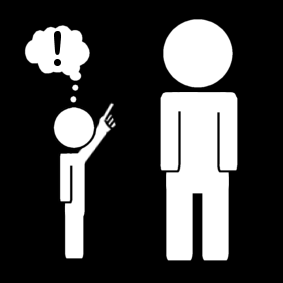 Darbuotojų  informavimas dėl smurto.Privatumas- pabrėžianti asmens neliečiamumą, sauganti nuo savavališko ar neteisėto kišimosi į asmeninį ir šeimyninį gyvenimą Fizinė prievarta- sukelia skausmąEmocinė prievarta- žeminimas, gąsdinimas